О Т Ч Е ТЗА ДЕЙНОСТТА НА НАРОДНО ЧИТАЛИЩЕ „ПРОБУДА – 1909” С.ХЪРСОВОПРЕЗ 2019 ГОДИНА.ОТЧЕТ НА НАРОДНО ЧИТАЛИЩЕ„ПРОБУДА-1909”-с.ХЪРСОВО.     Докладът за дейността на Народно читалище „Пробуда-1909” с.Хърсово има за цел да информира читалищните членове за изпълнението на дейностите по Годишната програма за развитие на читалищната дейност,културния календар,реализираните проекти и внесените отчети за дейността през 2019 година.ОСНОВНИ ЦЕЛИ И ПРЕОРИТЕТНИ ЗАДАЧИ НА ЧИТАЛИЩЕТО ЗА ОТМИНАЛИЯ ПЕРИОД :Обогатяване на културния живот в селото ;Развитие и подпомагане на любителското художествено творчество;Уреждане и поддържане на общодостъпна библиотека;Превръщане на читалището в информационен център;Партниране с местното самоуправление за развитието на културните процеси.ХУДОЖЕСТВЕНО-ТВОРЧЕСКИ ПРОЦЕС В ЧИТАЛИЩЕТО.    Читалище „Пробуда-1909” винаги се е стремяло да отговаря адекватно  на нуждите на жителите на с.Хърсово и Общината, като институция не само създаваща и организираща културния живот,но и подкрепяща и подпомагаща всички значими събития. Задача,която невинаги е лесна за изпълнение, но с отговорния и тих труд на всички,работещи в читалището,се постига винаги.Ще изброя част от участията на ФГ „Иглика” при  НЧ ”Пробуда-1909”18.05.2019г. – 95 г.на  НЧ ”Васил Левски” с.Върбяне;01.06.2019 г. – Секул Доброджански,с.Секулово;08.06.2019 г. – Кирека пее и танцува;16.06.2019-18.06.2019 г. – МФФ „Атлиманска огърлица”;22.06.2019 г.- Станата пее;19.07.2019 – 21.07.2019 г. – Национален фолклорен събор Рожен ;19.08.2019 г.-.23.08.2019 г. – „ Читалището е мой приятел „ с подкрепатана Община Никола Козлево.Изпълнили сме всички дейности по културния календар, някои от които са:19.01.2019 г. – Бабин ден;14.02.2019 г. – Трифон зарезан и Свети Валентин;28.02.2019 г. – Конкурс „Пижо и Пенда”, участвахме с табло в Община Никола Козлево;01.03.2019 г. – Посрещнахме Баба Марта;01.03.2019 г.  – Ден на любителското творчество;08.03.2019 г. – Международен ден на жената;21.03.2019 г. – Посрещане на Първа пролет със жителите на с.Хърсово;21.03.2019 г. – Посрещане на Първа пролет с децата от ДГ „Пролет” с.Ружица;11.04.2019 г. – Обмяна на опит с Читалището в с.Цани Гинчево;21.04.2019 г. – Лазаров ден;23.04.2019 г. – Велик ден;24.05.2019 г. – Ден на славянската писменост и култура;01.06.2019 г. – Ден на детето;01.10.2019 г. – Ден на възрастните хора;31.10.2019 г. – Хелуин ;01.11.2019 г. – Ден на народните будители;21.11.2019 г. – Ден на Християнското семейство;12.12.2019 г. – Седмица на четенето;18.12.2019 г. – Коледно парти;24.12.2019 г. – Коледуване.      Настоятелството при НЧ „ Пробуда – 1909 „ изказва благодарност на г-жа Семра Мехмед, Директор на ДГ „ Пролет „ в с. Ружица , за усилията които полага и участието и във всички културни мероприятия на Читалището. Благодарим Ви  госпожо!  Надяваме се все така да работите с ентусиазъм и виждаме обичта  към децата във вашите очи.БИБЛИОТЕЧНА И ИНФОРМАЦИОННА ДЕЙНОСТ.   Библиотечния фонд на Народно Читалище „Пробуда-1909 „наброява  9040  книги.  През изминалата 2019 г. се закупиха 63 бр.книги,като имаме намерение през следващата година при наличие на средства,да закупим още книги.  Читалището трябва да продължава и обагатява библиотечните си фондове и да създава архив за най-важните събития от живота на местното население.Кандидатстване от страна на читалищните библиотеки за включване в програми и проекти ,които имат за цел да се улесни достъпа до информация, знания ,комуникации , електронно съдържание и услуги.АДМИНИСТРАТИВНА ДЕЙНОСТ И МАТЕРИАЛНА БАЗА.Читалище „Пробуда – 1909 „ ,разполага с 1,75 субсидирани бройки. Една длъжност помощник библиотекар,една секретар,една хигиенист и една ръководител на група за автентичен фолклор. През изминалата година арендатора Еклиме Бейтула преведе на читалището сумата от 8782,85 лв. по договора който имаше, и с това изчисти своите задължения към читалището.  Закупихме нов компютър,ново мултифункционално устройство,караоке система и пердета за сцената, като се надяваме новите придобивки да се пазят от всички с грижата на добър стопанин.  Имаме сключен договор с  ОП „Еко система „ за ремонт на плочките пред читалището.              Предложената годишна програма ще се изпълнява от читалището през 2020 г. въз основа на финансово обезпечен договор , който ще бъде сключен с кмета на общината съгласно чл.26а ал.3 от ЗНЧ. ПРЕДСЕДАТЕЛ НА НЧ „ПРОБУДА-1909”                                                                           /ДИМИТРИЧКА ИВАНОВА/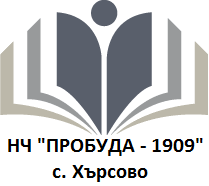 НАРОДНО ЧИТАЛИЩЕ „ПРОБУДА – 1909“ с. Хърсово,обл. Шумен, ул. “Васил Йовчев“ № 1    e – mail: probuda.1909@abv.bg